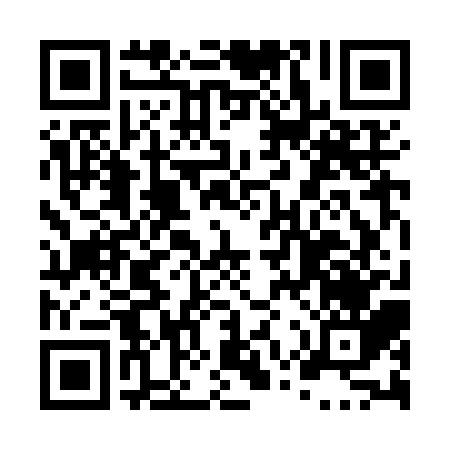 Ramadan times for Gobles, Ontario, CanadaMon 11 Mar 2024 - Wed 10 Apr 2024High Latitude Method: Angle Based RulePrayer Calculation Method: Islamic Society of North AmericaAsar Calculation Method: HanafiPrayer times provided by https://www.salahtimes.comDateDayFajrSuhurSunriseDhuhrAsrIftarMaghribIsha11Mon6:236:237:401:325:377:247:248:4212Tue6:216:217:391:325:387:267:268:4413Wed6:196:197:371:325:397:277:278:4514Thu6:176:177:351:315:407:287:288:4615Fri6:156:157:331:315:417:297:298:4816Sat6:136:137:321:315:427:317:318:4917Sun6:126:127:301:305:437:327:328:5018Mon6:106:107:281:305:447:337:338:5119Tue6:086:087:261:305:457:347:348:5320Wed6:066:067:251:305:457:357:358:5421Thu6:046:047:231:295:467:367:368:5522Fri6:026:027:211:295:477:387:388:5723Sat6:006:007:191:295:487:397:398:5824Sun5:585:587:171:285:497:407:408:5925Mon5:565:567:161:285:507:417:419:0026Tue5:555:557:141:285:517:427:429:0227Wed5:535:537:121:275:527:447:449:0328Thu5:515:517:101:275:527:457:459:0429Fri5:495:497:091:275:537:467:469:0630Sat5:475:477:071:275:547:477:479:0731Sun5:455:457:051:265:557:487:489:091Mon5:435:437:031:265:567:497:499:102Tue5:415:417:011:265:577:517:519:113Wed5:395:397:001:255:577:527:529:134Thu5:375:376:581:255:587:537:539:145Fri5:355:356:561:255:597:547:549:156Sat5:335:336:541:246:007:557:559:177Sun5:315:316:531:246:007:567:569:188Mon5:295:296:511:246:017:587:589:209Tue5:275:276:491:246:027:597:599:2110Wed5:255:256:481:236:038:008:009:23